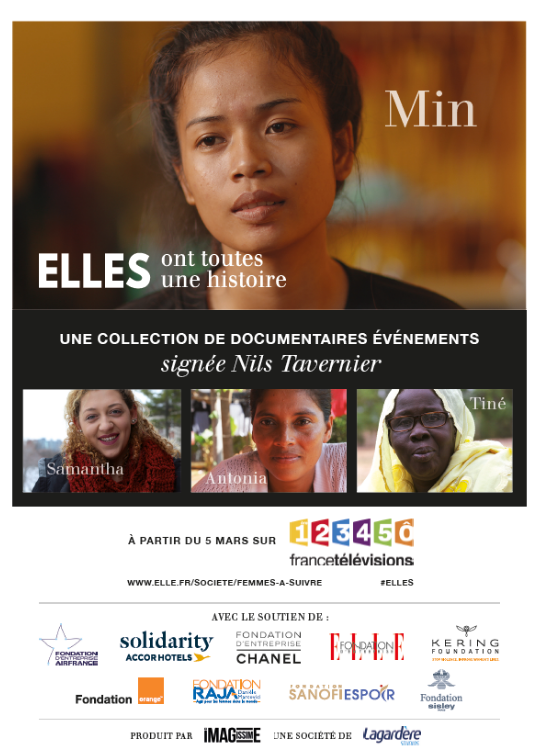 Rejoignez Le Club de Français pour dîner et regarder le documentaire Elles ont toutes une histoire pour la journée internationale des femmesOù: 286 MillettQuand: jeudi, le 8 mars, 18h30 à 20h30